Restoration Channel Islands DebateYou will now watch the “Restoration” movie segment about the Channel Islands ecosystem. As you watch the movie, write down some ideas for debatable topics that are brought up in the section below.Step 1: As a group, decide on a debatable question from the list on the board, and then write yourquestion on the lines below.___________________________________________________________________________________________________________________________________________________?Step 2: Within your group, form teams (supporting team and opposing team).I will represent the (check one): 		Support		OppositionStep 3: In your team, come up with a claim/thesis statement for the side of the argument you arerepresenting.As a class, we will watch the “Restoration” video clip again and in your teams, you will be given a set of articles. From these sources, you will need to collect 3 things:Three reasons that support your claim to the argument and two pieces of evidence to back up each reason.At least two reasons that would support your opponents’ claim and at least one piece of evidence to back up each reason.A counterclaim to your opponents’ reasons. Use the space below to take notes on the video and the articles.Step 4: Caucus as a team to decide on your three strongest reasons that support your claim and the corresponding evidence for each reason. Write them on the lines below. 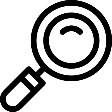 I take the position that (your claim/thesis statement) ___________________________
_______________________________________________________________________My first reason for this is because (Reason 1) __________________________________
_______________________________________________________________________My evidence is that (Evidence A): ______________________________________
_________________________________________________________________Also, (Evidence B): __________________________________________________
_________________________________________________________________My second reason for this is because (Reason 2) ________________________________
_______________________________________________________________________My evidence is that (Evidence A): ______________________________________
_________________________________________________________________Also, (Evidence B): __________________________________________________
_________________________________________________________________My third reason for this is because (Reason 3) _________________________________
_______________________________________________________________________My evidence is that (Evidence A): ______________________________________
_________________________________________________________________Also, (Evidence B): __________________________________________________
_________________________________________________________________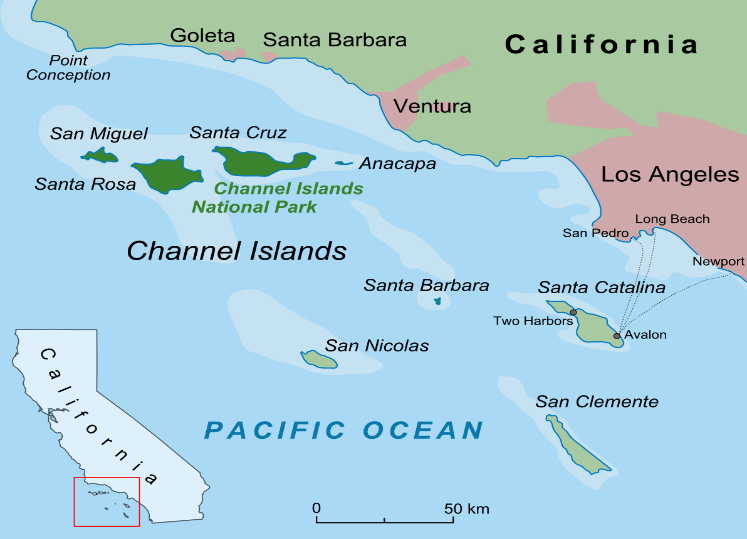 Step 5: Without consulting your opponents, write down what you think your opponents’ claim will be for their side of the argument.Step 6: As a team, come up with at least two reasons that you predict your opponents will use in their argument to support their claim, as well as at least one piece of corresponding evidence for each reason. Then fill in your counterargument. The bullet points in boxes are the items that MUST be completed.Possible Opponents’ Claim/Thesis statement __________________________________
_______________________________________________________________________… because (Possible reason 1) ______________________________________________
_______________________________________________________________________Supporting Evidence A: ______________________________________________
_________________________________________________________________My counterclaim: __________________________________________________
_________________________________________________________________Supporting Evidence B: ______________________________________________
_________________________________________________________________My counterclaim: __________________________________________________
_________________________________________________________________… because (Possible reason 2) _____________________________________________
_______________________________________________________________________Supporting Evidence A: ______________________________________________
_________________________________________________________________My counterclaim: __________________________________________________
_________________________________________________________________Supporting Evidence B: ______________________________________________
_________________________________________________________________My counterclaim: __________________________________________________
_________________________________________________________________… because (Possible reason 3) _____________________________________________
_______________________________________________________________________Supporting Evidence A: ______________________________________________
_________________________________________________________________My counterclaim: __________________________________________________
_________________________________________________________________Supporting Evidence B: ______________________________________________
_________________________________________________________________
My counterclaim: __________________________________________________
_________________________________________________________________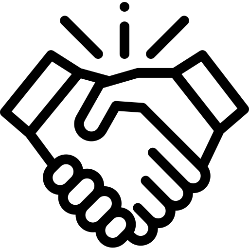 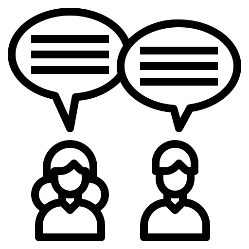 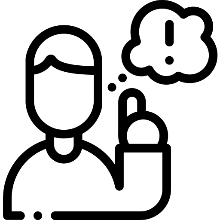 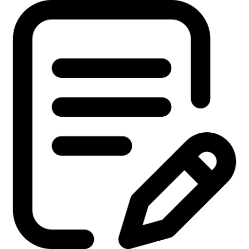 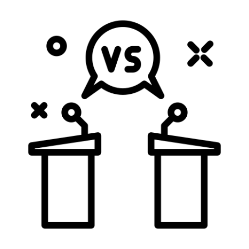 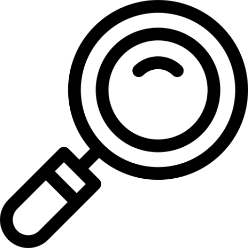 Let’s Have a Scientific Debate! You will be paired with another debate group to watch and listen as they debate their question. NOTE: If your group is debating second, go to Step 10.
Step 7: Debate your side of the argument by reading out your reasons and evidence in
Step 4 (page 3).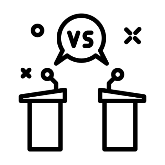 
When it is your opponent’s turn to debate, take notes on their argument using the space below.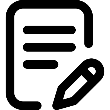 (Opponents’ Claim/Thesis statement) ________________________________________ _______________________________________________________________________… because (Reason 1) _____________________________________________________
_______________________________________________________________________Evidence A: _______________________________________________________
_________________________________________________________________Evidence B: _______________________________________________________
_________________________________________________________________… because (Reason 2) _____________________________________________________
_______________________________________________________________________Evidence A: _______________________________________________________
_________________________________________________________________Evidence B: _______________________________________________________
_________________________________________________________________… because (Reason 3) _____________________________________________________
_______________________________________________________________________Evidence A: _______________________________________________________
_________________________________________________________________Evidence B: _______________________________________________________
_________________________________________________________________Step 8: Caucus! Use the space below to determine evidence for your counterclaim
defense.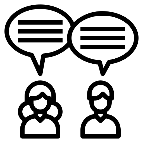 I respectfully disagree with (Opponents’ Claim/Thesis Statement) __________________
______________________________________________________________________________________________________________________________________________I respectfully disagree with your first reason because (Counterclaim 1) ______________
______________________________________________________________________________________________________________________________________________My evidence for that is (Evidence A): ___________________________________
_________________________________________________________________Also, (Evidence B): __________________________________________________
_________________________________________________________________I respectfully disagree with your second reason because (Counterclaim 2) ___________
______________________________________________________________________________________________________________________________________________My evidence for that is (Evidence A): ___________________________________
_________________________________________________________________Also, (Evidence B): __________________________________________________
_________________________________________________________________I respectfully disagree with your third reason because (Counterclaim 3) _____________
______________________________________________________________________________________________________________________________________________My evidence for that is (Evidence A): ___________________________________
_________________________________________________________________Also, (Evidence B): __________________________________________________
_________________________________________________________________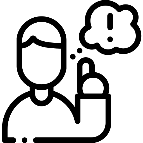 Step 9: Give your counterclaim defense by reading the statements in Step 8. Shake hands with your opponent and congratulate them on a successful debate.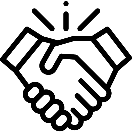 Step 10: Take notes on your partner group’s debate in the box below. DebriefUse the graph below to answer the following questions.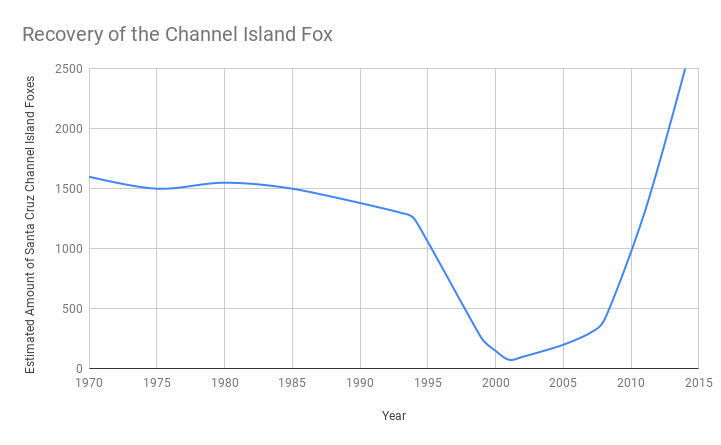 In one sentence, describe what data this graph contains.____________________________________________________________________________
____________________________________________________________________________What is the time frame for this graph? ______________________________________________Why do you think the graph begins in 1970?____________________________________________________________________________
____________________________________________________________________________What does it mean for a population to be stable?____________________________________________________________________________Put a box around where the population of foxes was relatively stable on the graph.In what years was the population stable? _______________________________________Name 2-3 factors that the foxes must have had on Santa Cruz Island for the for population of foxes to remain stable during this time period.________________________________________________________________________________________________________________________________________________________What does it mean for a population to be changing?____________________________________________________________________________Put a circle around where the population of foxes was dramatically changing on the graph.Did the number of foxes show a dramatic decrease in population on the graph?		Yes		NoIf yes:In what years was the population dramatically decreasing? __________________On your graph, label this circle with a “D”.Did the number of foxes show a dramatic increase in population on the graph?Yes		NoIf yes: In what years was the population dramatically increasing? ___________________On your graph, label this circle with an “I”.Think back to the video and articles. Name 2-3 factors that could have caused the foxes to decrease in number.____________________________________________________________________________________________________________________________________________________________________________________________________________________________________Think back to the video and articles. Name 2-3 factors that could have caused the foxes to increase in number.____________________________________________________________________________________________________________________________________________________________________________________________________________________________________From questions 9 and 10, we know that there were many factors influencing the fox population. On the graph, put a star when you think these factors began to have a significant negative effect on the fox population. Scientists decided to remove the pigs from the island once they realized the negative impacts they had on the fox population. Put an X on the graph where you think scientists began to remove the pigs. What do you think would happen to the foxes if the feral pigs were still alive on the island?If the feral pigs were still alive, then ___________________________________________________________________________________________________________________________________________________________________________________________________Do you think this issue is complex and leads to more argumentation? Why?______________________________________________________________________________________________________________________________________________________